Технологическая карта урока математикиПредмет:  математикаПредмет:  математикаПредмет:  математикаКласс: 6Класс: 6Тема  урока:  «Сложение и вычитание  именованных чисел».Тема  урока:  «Сложение и вычитание  именованных чисел».Тема  урока:  «Сложение и вычитание  именованных чисел».Класс: 6Класс: 6Цель  урока: Закрепить  и совершенствовать  умения и навыки письменного сложения и вычитания чисел, полученных при измерении мерами длины, массы, стоимости.Цель  урока: Закрепить  и совершенствовать  умения и навыки письменного сложения и вычитания чисел, полученных при измерении мерами длины, массы, стоимости.Цель  урока: Закрепить  и совершенствовать  умения и навыки письменного сложения и вычитания чисел, полученных при измерении мерами длины, массы, стоимости.Цель  урока: Закрепить  и совершенствовать  умения и навыки письменного сложения и вычитания чисел, полученных при измерении мерами длины, массы, стоимости.Цель  урока: Закрепить  и совершенствовать  умения и навыки письменного сложения и вычитания чисел, полученных при измерении мерами длины, массы, стоимости.Задачи  урока:1. Образовательная : Совершенствовать вычислительные навыки, закрепить знание табличного умножения, формировать умения и навыки складывать и вычитать числа,  полученные при  измерении длины, массы, стоимости; закреплять и совершенствовать  знания и умения по нумерации в пределах 1000.2. Коррекционно - развивающая:            развивать  устойчивое внимание, мышление; учить комментировать устносвои действия; 3. Воспитательная:  воспитывать самостоятельность,  коммуникативные действия, развивать учебную мотивацию, интерес к предмету.                                    расширять кругозор учащихся о региональном своеобразии области, показать практическое применение школьного курса математики.                                    снять зрительное напряжение в процессе урока. Задачи  урока:1. Образовательная : Совершенствовать вычислительные навыки, закрепить знание табличного умножения, формировать умения и навыки складывать и вычитать числа,  полученные при  измерении длины, массы, стоимости; закреплять и совершенствовать  знания и умения по нумерации в пределах 1000.2. Коррекционно - развивающая:            развивать  устойчивое внимание, мышление; учить комментировать устносвои действия; 3. Воспитательная:  воспитывать самостоятельность,  коммуникативные действия, развивать учебную мотивацию, интерес к предмету.                                    расширять кругозор учащихся о региональном своеобразии области, показать практическое применение школьного курса математики.                                    снять зрительное напряжение в процессе урока. Задачи  урока:1. Образовательная : Совершенствовать вычислительные навыки, закрепить знание табличного умножения, формировать умения и навыки складывать и вычитать числа,  полученные при  измерении длины, массы, стоимости; закреплять и совершенствовать  знания и умения по нумерации в пределах 1000.2. Коррекционно - развивающая:            развивать  устойчивое внимание, мышление; учить комментировать устносвои действия; 3. Воспитательная:  воспитывать самостоятельность,  коммуникативные действия, развивать учебную мотивацию, интерес к предмету.                                    расширять кругозор учащихся о региональном своеобразии области, показать практическое применение школьного курса математики.                                    снять зрительное напряжение в процессе урока. Задачи  урока:1. Образовательная : Совершенствовать вычислительные навыки, закрепить знание табличного умножения, формировать умения и навыки складывать и вычитать числа,  полученные при  измерении длины, массы, стоимости; закреплять и совершенствовать  знания и умения по нумерации в пределах 1000.2. Коррекционно - развивающая:            развивать  устойчивое внимание, мышление; учить комментировать устносвои действия; 3. Воспитательная:  воспитывать самостоятельность,  коммуникативные действия, развивать учебную мотивацию, интерес к предмету.                                    расширять кругозор учащихся о региональном своеобразии области, показать практическое применение школьного курса математики.                                    снять зрительное напряжение в процессе урока. Задачи  урока:1. Образовательная : Совершенствовать вычислительные навыки, закрепить знание табличного умножения, формировать умения и навыки складывать и вычитать числа,  полученные при  измерении длины, массы, стоимости; закреплять и совершенствовать  знания и умения по нумерации в пределах 1000.2. Коррекционно - развивающая:            развивать  устойчивое внимание, мышление; учить комментировать устносвои действия; 3. Воспитательная:  воспитывать самостоятельность,  коммуникативные действия, развивать учебную мотивацию, интерес к предмету.                                    расширять кругозор учащихся о региональном своеобразии области, показать практическое применение школьного курса математики.                                    снять зрительное напряжение в процессе урока. Базовые УД:Познавательные:- используют  имеющиеся знания, самостоятельно выделяют  и формулируют познавательную цель, ищут  и выделяют необходимую информацию, структурируют знания.- строят логические цепи рассуждений, самостоятельно создают способы решения проблем поискового характера. - формируют внутренний план действий, структурируют полученную информацию, анализируют деятельность на уроке.Регулятивные:- учатся работать по предложенному плану;- выделяют и осознают, что уже усвоено, качество и уровень знаний.- ставят учебную задачу на основе соотнесения того, что уже известно;- оценивают собственную деятельность, определяют позицию ученика.Коммуникативные:- умеют отвечать за себя и других участников учебного процесса;- умеют слушать и слышать, понимают речь других;-планируют учебное сотрудничество с учителем и сверстниками, сотрудничают в поиске информации;- умеют полно и точно выражать свою мысль, принимают решение и реализовывают его;- учавствуют в коллективном решении проблем.Личностные: - определяют с помощью учителя общие правила поведения при  сотрудничестве;- развитие  навыков сотрудничества со взрослыми и сверстниками в разных социальных ситуациях; - дают верную оценку своей деятельности на уроке.   Базовые УД:Познавательные:- используют  имеющиеся знания, самостоятельно выделяют  и формулируют познавательную цель, ищут  и выделяют необходимую информацию, структурируют знания.- строят логические цепи рассуждений, самостоятельно создают способы решения проблем поискового характера. - формируют внутренний план действий, структурируют полученную информацию, анализируют деятельность на уроке.Регулятивные:- учатся работать по предложенному плану;- выделяют и осознают, что уже усвоено, качество и уровень знаний.- ставят учебную задачу на основе соотнесения того, что уже известно;- оценивают собственную деятельность, определяют позицию ученика.Коммуникативные:- умеют отвечать за себя и других участников учебного процесса;- умеют слушать и слышать, понимают речь других;-планируют учебное сотрудничество с учителем и сверстниками, сотрудничают в поиске информации;- умеют полно и точно выражать свою мысль, принимают решение и реализовывают его;- учавствуют в коллективном решении проблем.Личностные: - определяют с помощью учителя общие правила поведения при  сотрудничестве;- развитие  навыков сотрудничества со взрослыми и сверстниками в разных социальных ситуациях; - дают верную оценку своей деятельности на уроке.   Базовые УД:Познавательные:- используют  имеющиеся знания, самостоятельно выделяют  и формулируют познавательную цель, ищут  и выделяют необходимую информацию, структурируют знания.- строят логические цепи рассуждений, самостоятельно создают способы решения проблем поискового характера. - формируют внутренний план действий, структурируют полученную информацию, анализируют деятельность на уроке.Регулятивные:- учатся работать по предложенному плану;- выделяют и осознают, что уже усвоено, качество и уровень знаний.- ставят учебную задачу на основе соотнесения того, что уже известно;- оценивают собственную деятельность, определяют позицию ученика.Коммуникативные:- умеют отвечать за себя и других участников учебного процесса;- умеют слушать и слышать, понимают речь других;-планируют учебное сотрудничество с учителем и сверстниками, сотрудничают в поиске информации;- умеют полно и точно выражать свою мысль, принимают решение и реализовывают его;- учавствуют в коллективном решении проблем.Личностные: - определяют с помощью учителя общие правила поведения при  сотрудничестве;- развитие  навыков сотрудничества со взрослыми и сверстниками в разных социальных ситуациях; - дают верную оценку своей деятельности на уроке.   Базовые УД:Познавательные:- используют  имеющиеся знания, самостоятельно выделяют  и формулируют познавательную цель, ищут  и выделяют необходимую информацию, структурируют знания.- строят логические цепи рассуждений, самостоятельно создают способы решения проблем поискового характера. - формируют внутренний план действий, структурируют полученную информацию, анализируют деятельность на уроке.Регулятивные:- учатся работать по предложенному плану;- выделяют и осознают, что уже усвоено, качество и уровень знаний.- ставят учебную задачу на основе соотнесения того, что уже известно;- оценивают собственную деятельность, определяют позицию ученика.Коммуникативные:- умеют отвечать за себя и других участников учебного процесса;- умеют слушать и слышать, понимают речь других;-планируют учебное сотрудничество с учителем и сверстниками, сотрудничают в поиске информации;- умеют полно и точно выражать свою мысль, принимают решение и реализовывают его;- учавствуют в коллективном решении проблем.Личностные: - определяют с помощью учителя общие правила поведения при  сотрудничестве;- развитие  навыков сотрудничества со взрослыми и сверстниками в разных социальных ситуациях; - дают верную оценку своей деятельности на уроке.   Базовые УД:Познавательные:- используют  имеющиеся знания, самостоятельно выделяют  и формулируют познавательную цель, ищут  и выделяют необходимую информацию, структурируют знания.- строят логические цепи рассуждений, самостоятельно создают способы решения проблем поискового характера. - формируют внутренний план действий, структурируют полученную информацию, анализируют деятельность на уроке.Регулятивные:- учатся работать по предложенному плану;- выделяют и осознают, что уже усвоено, качество и уровень знаний.- ставят учебную задачу на основе соотнесения того, что уже известно;- оценивают собственную деятельность, определяют позицию ученика.Коммуникативные:- умеют отвечать за себя и других участников учебного процесса;- умеют слушать и слышать, понимают речь других;-планируют учебное сотрудничество с учителем и сверстниками, сотрудничают в поиске информации;- умеют полно и точно выражать свою мысль, принимают решение и реализовывают его;- учавствуют в коллективном решении проблем.Личностные: - определяют с помощью учителя общие правила поведения при  сотрудничестве;- развитие  навыков сотрудничества со взрослыми и сверстниками в разных социальных ситуациях; - дают верную оценку своей деятельности на уроке.   Тип  урока:  систематизации знаний ( общеметодологической направленности)Тип  урока:  систематизации знаний ( общеметодологической направленности)Тип  урока:  систематизации знаний ( общеметодологической направленности)Тип  урока:  систематизации знаний ( общеметодологической направленности)Тип  урока:  систематизации знаний ( общеметодологической направленности)Формы  работы: индивидуальная,  групповая,  фронтальная.Формы  работы: индивидуальная,  групповая,  фронтальная.Формы  работы: индивидуальная,  групповая,  фронтальная.Формы  работы: индивидуальная,  групповая,  фронтальная.Формы  работы: индивидуальная,  групповая,  фронтальная.Оборудование:  учебник  , тетрадь, презентация.Оборудование:  учебник  , тетрадь, презентация.Оборудование:  учебник  , тетрадь, презентация.Оборудование:  учебник  , тетрадь, презентация.Оборудование:  учебник  , тетрадь, презентация.Этапы урокаДеятельность учителяДеятельность обучающихсяДеятельность обучающихсяФормируемые  БУДI. Мотивирование на учебную деятельностьПроверка готовности учащихся к уроку. Приветствие.-Здравствуйте, ребята, садитесь. Проверьте, все ли готовы к уроку, у всех на столах ручка ,линейка, карандаш. Сядьте правильно, спинки ровные.  Внимание, ребята! Сегодня на уроке у нас гости. Давайте  поприветствуем их своими улыбками. Это придаст всем уверенности, что все у нас получится и поднимет настроение нам и нашим гостям.Настраиваются  на  работуНастраиваются  на  работуРегулятивные:  - оценивают собственную деятельность, определяют позицию ученика.Личностные:- определяют с помощью учителя общие правила поведения при  сотрудничестве;I. Мотивирование на учебную деятельность- Какой  урок  по  счету?  Как  он  называется?- С  чего  мы  начинаем  наш  урок ?Отвечают  на  вопросы  учителяОтвечают  на  вопросы  учителяРегулятивные: - оценивают собственную деятельность, определяют позицию ученика.Коммуникативные: - умеют отвечать за себя и других участников учебного процесса;II. Актуализация знаний.- Сегодня у нас необычный урок.  Мы совершим математическое  ,путешествие, а куда , узнаем выполнив задание.1.  Коррекционное задание, направленное на концентрацию  внимания, мышления. Прочитайте. Слайд 1.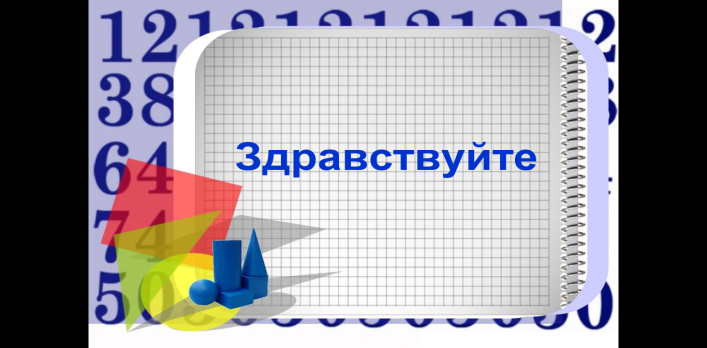 Слайд. 2 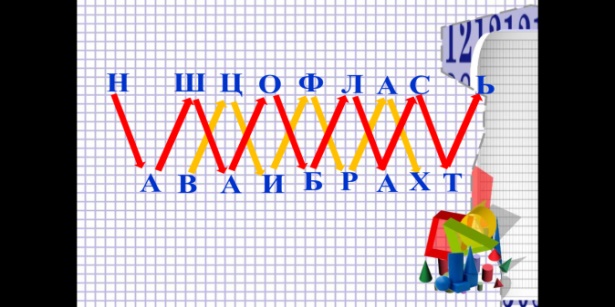 (Наша область в цифрах).  – А как называется наша область? Кемеровская . –А может кто-то когда началось освоение края, в котором мы живем? Слайд 3.  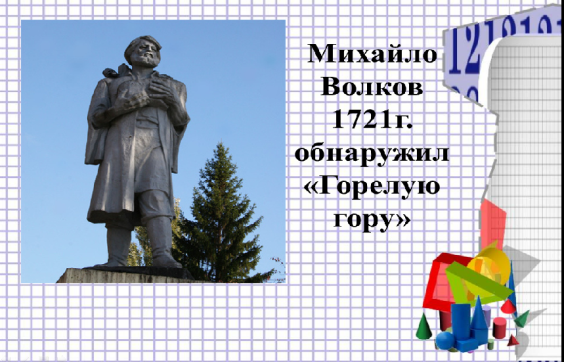 - В 1721 году казачий сын Михайло Волков обнаружил на берегу реки Томь «горелую гору», став первооткрывателем кузнецких углей.Слайд 4.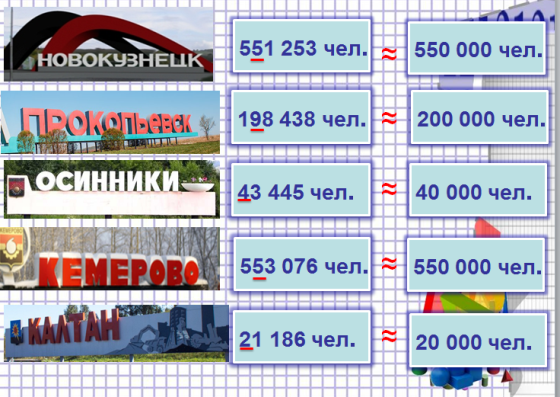 - У вас на экране изображено название 5 городов и ее населения. Прочитайте числа, округлите их до  десятков тысяч.Слайд5,6. - Чтобы решать задания, нужно немного повторить  Выполним тест.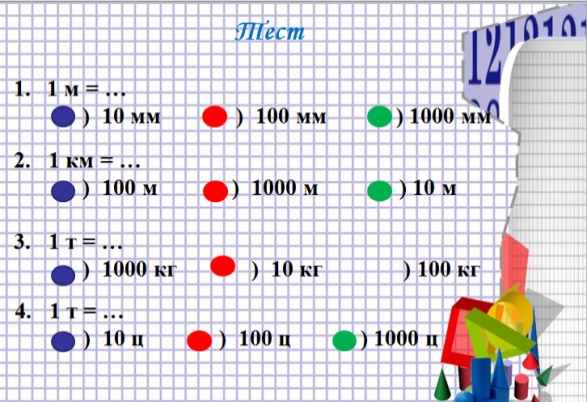 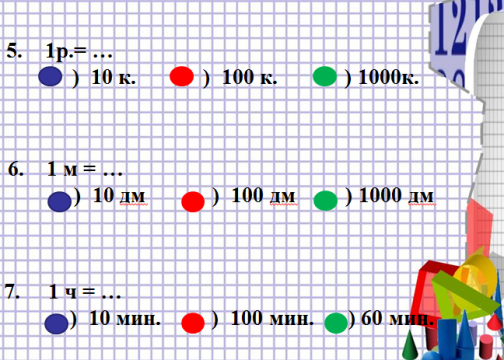 Слайд 7. -  Назовите числа, полученные при измерении одной мерой, двумя мерами? Между какими числами мы можем поставить знак =.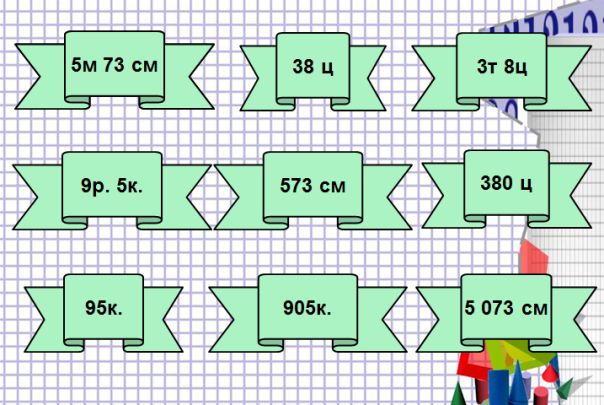 - А сколько городов в Кемеровской области? Давайте узнаем , решив математическую цепочку:Слайд 8. 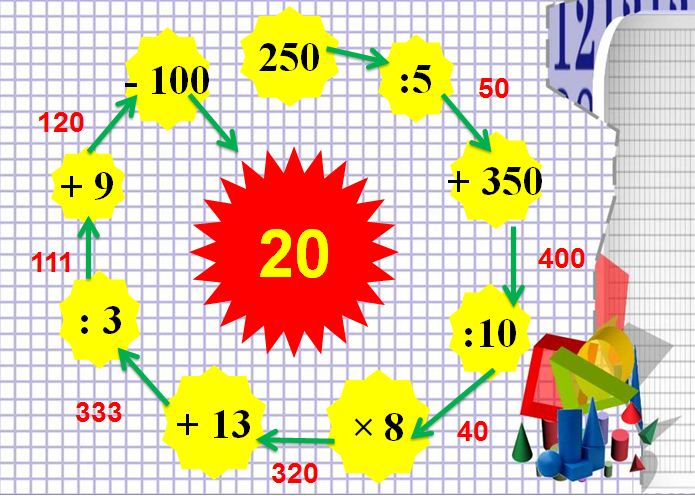 Слайд 9.  – Посмотрите , вам представлены 20городов нашей области и год их образования. Какой город самый старый? (Новокузнецк) Какой самый молодой (Полысаево)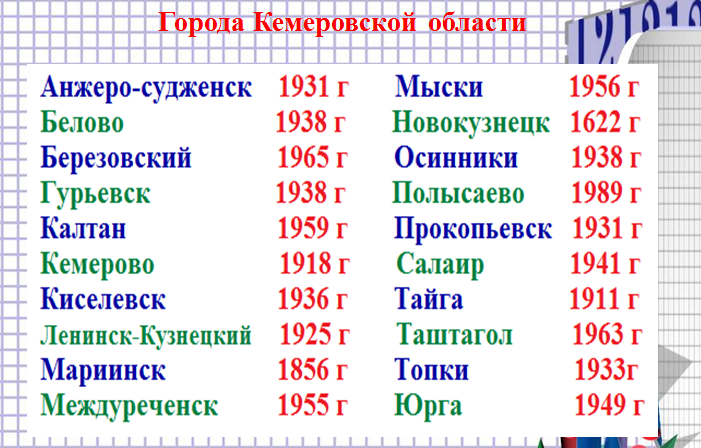 Слушают  и  выполняют  задания  учителя .Фронтальная работа. Работа в парах.Фронтальная работа.Работа в группах.Слушают  и  выполняют  задания  учителя .Фронтальная работа. Работа в парах.Фронтальная работа.Работа в группах.Регулятивные: - ставят учебную задачу на основе соотнесения того, что уже известно;Коммуникативные: - умеют полно и точно выражать свою мысль, принимают решение и реализовывают его;Познавательные:строят логические цепи рассуждений, самостоятельно создают способы решения проблем поискового характера.III. Постановка проблемы, целеполагание.IV. Работа над решением поставленной проблемы.Тема урока: «Сложение и вычитание чисел, полученных при измерении одной, двумя мерами стоимости, длины, массы, времени»- Сегодня мы будем работать по определенному плану: (Вывешивает план на доску)Слушают.Слушают.Регулятивные: - учатся работать по предложенному плану;Коммуникативные:умеют слушать и слышать, понимают речь других;Познавательные:- формируют внутренний план действий, структурируют полученную информацию.III. Постановка проблемы, целеполагание.IV. Работа над решением поставленной проблемы.- Откройте тетради, запишите число и «Классная работа».Слайд 10.  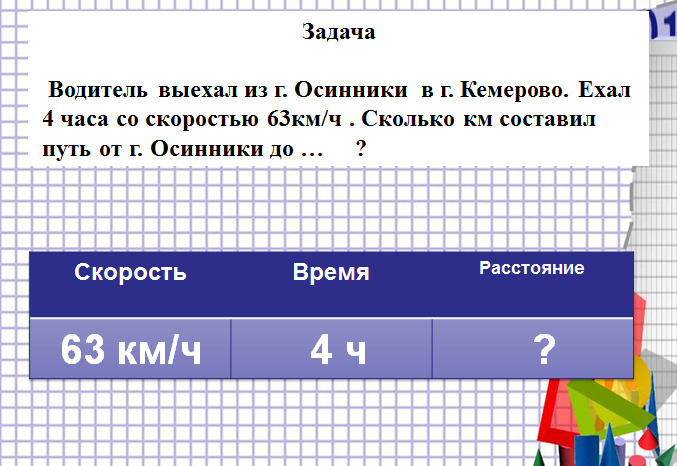 - Прочитайте задачу. Сформулируйте вопрос.  Что известно в задаче? (Скорость , время) Что нужно найти? (Расстояние) Как найти расстояние? (Скорость умножить на время).Ответили на главный вопрос задачи. Сколько км от г. Осинники  до г. Кемерово? запишите ответ.Фронтальная работа.Отвечают  на  вопросы  учителя.- Один ученик у доски оформляет решение.Фронтальная работа.Отвечают  на  вопросы  учителя.- Один ученик у доски оформляет решение.. Регулятивные:- выделяют и осознают, что уже усвоено, качество и уровень знаний.- ставят учебную задачу на основе соотнесения того, что уже известно;  Познавательные:- строят логические цепи рассуждений, самостоятельно создают способы решения проблем поискового характера. Коммуникативные:планируют учебное сотрудничество с учителем и сверстниками, сотрудничают в поиске информации;III. Постановка проблемы, целеполагание.IV. Работа над решением поставленной проблемы.- Поработаем в парах. Найдите допущенные ошибки и исправьте их.Слайд 11.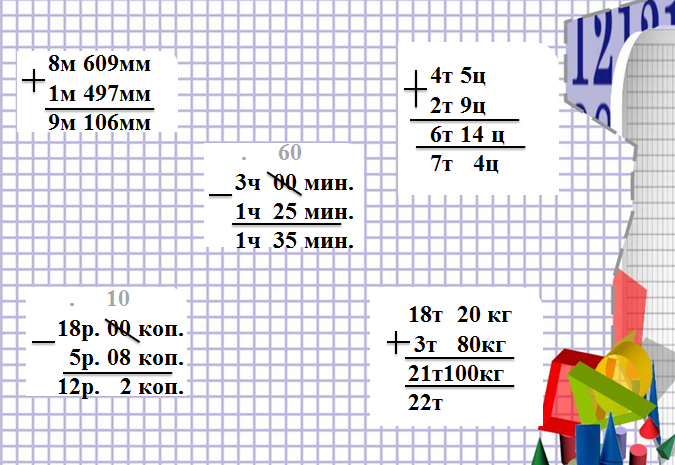 - Работают в парах.- Работают в парах.Регулятивные:  ставят учебную задачу на основе соотнесения того, что уже известно;Познавательные:   используют  имеющиеся знания, самостоятельно выделяют  и формулируют познавательную цель, ищут  и выделяют необходимую информацию, структурируют знания.Коммуникативные:планируют учебное сотрудничество со сверстниками, сотрудничают в поиске информации;Личностные: развитие  навыков сотрудничества со взрослыми и сверстниками в разных социальных ситуациях;- Работа у доски:Вычисли:427 км 475м + 399км 525 м=5м – 1м 50см =3м8дм + 2м 2дм =4 км 115м– 2км 845 м =.     427 км475м     399км525м     826км1000м     827км      827м  составляет длина самой длиной реки Кузбасса –Томь.Слайд 12.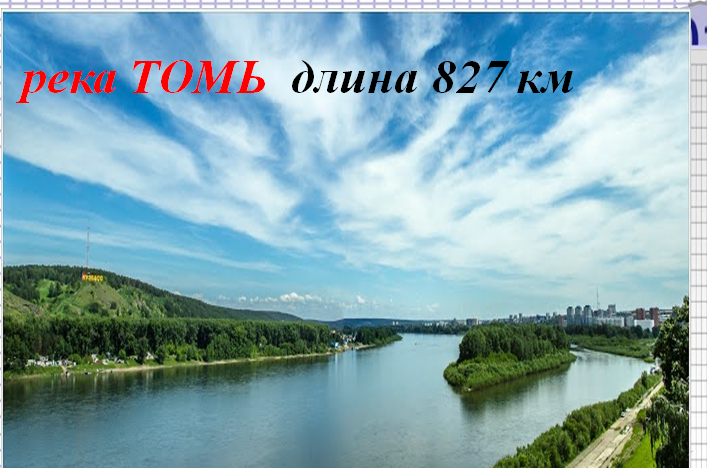   5м 00см              3.      3м 8дм  1м 50см                       2м2дм          3м  50см                      5м 10дм                                               6м 3м50см- это средняя глубина, а 6 м – максимальная глубина самого большого озера нашей области Берчикуль.Слайд 13. 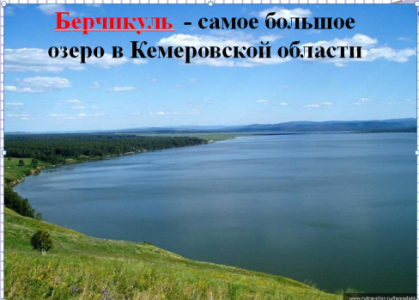 4км115м2км845м1км 270м  высота горы Зеленая, которая находиться в Шерегеш, является международным  горнолыжным курортом.Слайд 14.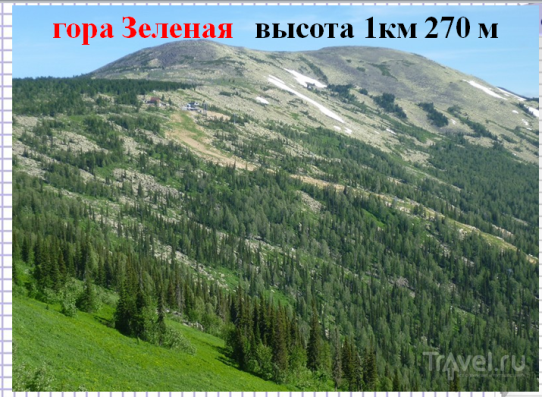 4 ученика выходят к доске и решают примеры по карточке №24 ученика выходят к доске и решают примеры по карточке №2Регулятивные:- выделяют и осознают, что уже усвоено, качество и уровень знаний.- оценивают собственнуюдеятельность.Коммуникативные:умеют полно и точно выражать свою мысль, принимают решение и реализовывают его;Познавательные:    используют  имеющиеся знания, самостоятельно выделяют  и формулируют познавательную цель, ищут  и выделяют необходимую информацию, структурируют знания.Физминутка. Мы гимнастику для глазВыполняем каждый раз.Вправо, влево, кругом, вниз,Повторить ты не ленись.Укрепляем мышцы глаза.Видеть лучше будем сразу.Глазки вправо, глазки влево,И по кругу проведем.Быстро – быстро поморгаемИ немножечко потрем.                 ***Посмотри на кончик носаИ в «межбровье» посмотри.Круг, квадрат и треугольникПо три раза повтори.Глазки закрываем,Медленно вдыхаем.А на выдохе опятьГлазки заставляй моргать.А сейчас расслабилисьНа места отправились.Слушают, повторяют упражнения.Слушают, повторяют упражнения.Здоровьесберегающий элемент. V.Самостоятельная работа с использованием полученных знаний.-Выполните самостоятельную работу и скажите дату образования Кемеровской области. Учитель консультирует, направляет слабых учеников.I вариант                                                                  Слайд 15 . Ключ для 1,2 вариантов.8т 356кг + 4т 644 кг=                                       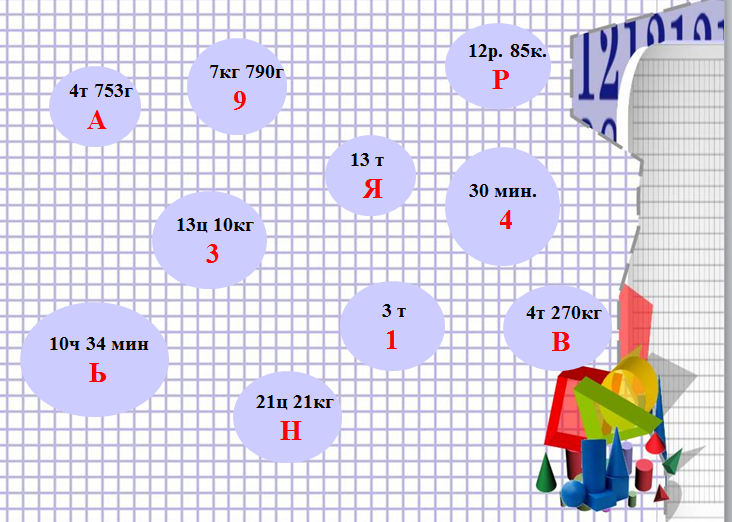 13ц 28кг + 7ц93кг=12т – 7т730кг=11кг3г – 6кг 250г=4р.96к. + 7р.89к.=27ч 9мин. – 16ч. 35 мин.=II вариант2т195кг + 805кг=9кг - 1кг 210г=2ч – 1ч 30мин=12ц96кг+14кг=      III вариант2т195кг + 805кг=9кг820г - 1кг 120г=2км600м – 1км500м=3т740г + 5т 260г=     Ключ9т – 3     8кг 700г -9    3т – 1   1км 100м - 4Слайд 16.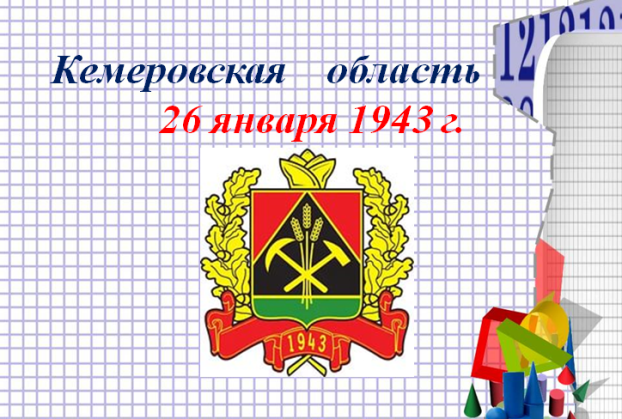 -  Скажите а сколько лет исполнилось нашей области в этом году. (74 годаИндивидуальная работа.Выполняют самостоятельную работу с самопроверкой  по вариантам.Индивидуальная работа.Выполняют самостоятельную работу с самопроверкой  по вариантам.Коммуникативные:умеют полно и точно выражать свою мысль, принимают решение и реализовывают его;Регулятивные:учатся работать по предложенному плану;- выделяют и осознают, что уже усвоено, качество и уровень знаний.- ставят учебную задачу на основе соотнесения того, что уже известно;Познавательные:   используют  имеющиеся знания, структурируют знания.- строят логические цепи рассуждений, самостоятельно создают способы решения проблем поискового характера. - формируют внутренний план действий, структурируют полученную информацию.Оценивание, объяснение домашнего задания.-Наш урок подходит  к концу. Ребята,все работали хорошо! Молодцы.Постановка домашнего задания по вариантам  ( по учебнику) - Выставляют оценки в дневник.- Записывают домашнее задание по вариантам.- Выставляют оценки в дневник.- Записывают домашнее задание по вариантам.Регулятивные:  оценивают собственную деятельность, определяют позицию ученика Коммуникативные:- умеют слушать и слышать, понимают речь других. Рефлексия.Итог урока.-Чему учились на уроке?Слайд 17.  Выберите одно из утверждений и продолжите его.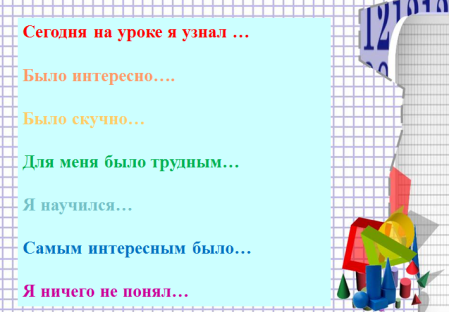 Урок закончен.Отвечают на вопросы.Отвечают на вопросы.Коммуникативные:умеют полно и точно выражать свою мысль.Личностные: - дают верную оценку своей деятельности на уроке.   